INDICAÇÃO Nº 2187/2017Assunto: Solicita a execução de correção de sinalização de solo na Avenida José Edgar Sanfins, conforme especifica.Senhor Presidente:INDICO, ao Sr. Prefeito Municipal, nos termos do Regimento Interno desta Casa de Leis, após ouvir o douto e soberano Plenário, que seja oficiado a Secretaria competente do Município, para que providencie a execução correção de sinalização de solo na Avenida José Edgar Sanfins, Jardim Paladino. A presente solicitação justifica-se tendo em vista que com a liberação da ponte, o trânsito da referida via foi normalizado, porém falta fazer esta correção para melhorar as condições de trafegabilidade.SALA DAS SESSÕES, 20 de setembro de 2017.HIROSHI BANDO
Vereador – Vice Presidente –PPObs: Acompanha 1 (uma) foto.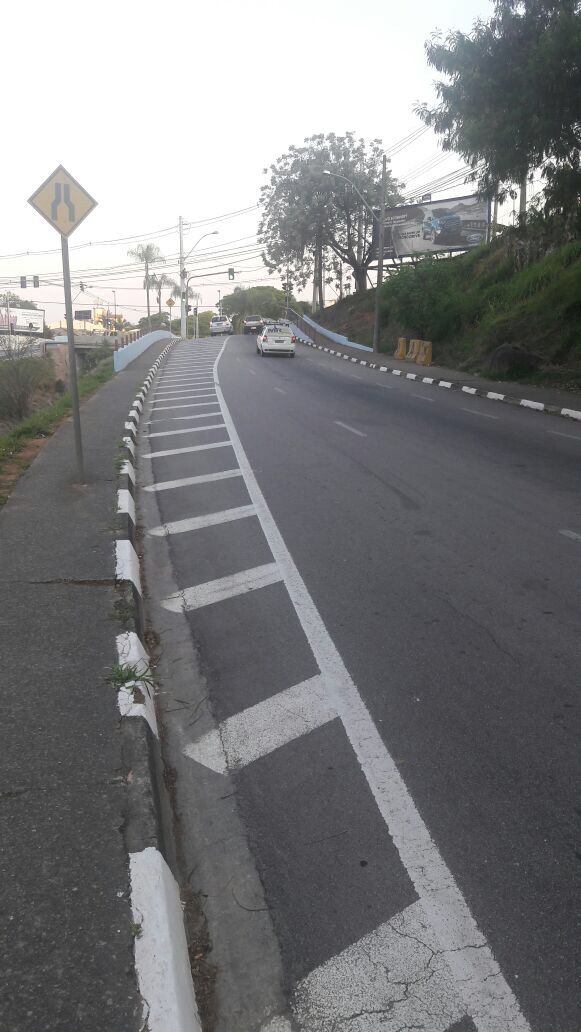 